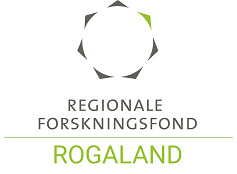 SLUTTRAPPORTSKJEMA  REGIONAL KVALIFISERINGSSTØTTESluttrapporten består av:Dette sluttrapportskjemaetAttestert/ revisorbekreftet sluttregnskapsskjema (revisjon gjelder bare bedrifter - se skjema)Populærvitenskapelig artikkelEventuelt annen rapportering, dersom det er spesielt avtalt Vennligst redegjør kort for eventuelle endringer i prosjektet, samt årsak til dette:Hva er de viktigste resultatene fra prosjektet?:Har prosjektet gitt resultater som ikke var forventet? (spesifiser):Prosjektnr:Prosjekttittel:Prosjektansvarlig:Prosjektleder:Rapporteringsdato:Prosjektperiode:Rapportering utført av:Prosjektets statusJaNeiEr samtlige av prosjektets mål og delmål nådd? Hvis nei, redegjør nedenfor.Er prosjektets tidsplan endret slik at prosjektet blir forsinket utover godkjenningsperioden?  Hvis ja, redegjør nedenfor.Er prosjektets kostnadsramme vesentlig endret (mer enn +/- 30%) i forhold til budsjett i søknaden? Hvis ja, redegjør nedenfor.Har prosjektet fått nye hovedaktiviteter som utgjør 30% eller mer av prosjektets budsjett? Hvis ja, redegjør nedenfor.Med nye hovedaktiviteter menes aktiviteter som ikke er skissert i søknadens milepælsplan, eller at bi-aktiviteter i prosjektsøknaden er blitt til hovedaktiviteter.Er plan og budsjett knyttet til FoU-samarbeid endret? Hvis ja, redegjør nedenforMed endring menes det at samarbeid ikke er startet opp eller har fått en annen størrelse enn beskrevet i søknaden.Har tildelte midler fra RFF vært utløsende for gjennomføringen av prosjektet?Har tildelte midler fra RFF vært utløsende for samarbeid med forskningsmiljø(er)/relevante bedrifter?Skal prosjektet videreføres? Hvis ja, redegjør nedenfor.Kan prosjektets resultater publiseres på RFF sine websider?  Hvis nei, redegjør nedenfor.Har prosjektansvarlig bedrift/institusjon tidligere fått tildelt forskningsmidler fra andre enn RFF?Har prosjektet resultert i søknad om forskningsmidler til hovedprosjekt? Spesifiser her hvor det evt. er søkt om midler:Er søknad om midler behandlet, og hva er evt resultatet? Redegjør nedenfor.Andre forhold det ønskes å gi informasjon om:Er samtlige dokumenter i listen på side 1 lagt ved med og er krav til rapportering oppfylt?JaNeiEr samtlige dokumenter i listen på side 1 lagt ved med og er krav til rapportering oppfylt?Vedlegg:Vedlegg:Vedlegg:Sted/dato: Administrativt ansvarlig for prosjektet:NAVN (BLOKKBOKSTAVER)Underskrift